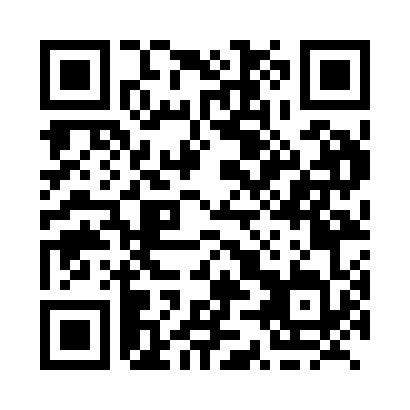 Prayer times for Waldron Cove, Newfoundland and Labrador, CanadaMon 1 Jul 2024 - Wed 31 Jul 2024High Latitude Method: Angle Based RulePrayer Calculation Method: Islamic Society of North AmericaAsar Calculation Method: HanafiPrayer times provided by https://www.salahtimes.comDateDayFajrSunriseDhuhrAsrMaghribIsha1Mon3:125:091:156:469:2111:182Tue3:125:091:156:469:2011:183Wed3:125:101:156:469:2011:174Thu3:135:111:156:469:2011:175Fri3:135:111:156:469:1911:176Sat3:145:121:166:469:1911:177Sun3:145:131:166:459:1811:178Mon3:155:141:166:459:1711:179Tue3:155:151:166:459:1711:1610Wed3:165:161:166:459:1611:1611Thu3:165:171:166:449:1511:1612Fri3:175:181:166:449:1511:1513Sat3:185:191:176:439:1411:1514Sun3:185:201:176:439:1311:1515Mon3:195:211:176:439:1211:1416Tue3:195:221:176:429:1111:1417Wed3:205:231:176:429:1011:1318Thu3:215:241:176:419:0911:1319Fri3:215:261:176:409:0811:1220Sat3:225:271:176:409:0711:1221Sun3:225:281:176:399:0611:1122Mon3:235:291:176:399:0411:1123Tue3:255:311:176:389:0311:0824Wed3:275:321:176:379:0211:0625Thu3:295:331:176:369:0111:0426Fri3:325:341:176:368:5911:0127Sat3:345:361:176:358:5810:5928Sun3:375:371:176:348:5710:5729Mon3:395:381:176:338:5510:5430Tue3:415:401:176:328:5410:5231Wed3:445:411:176:318:5210:49